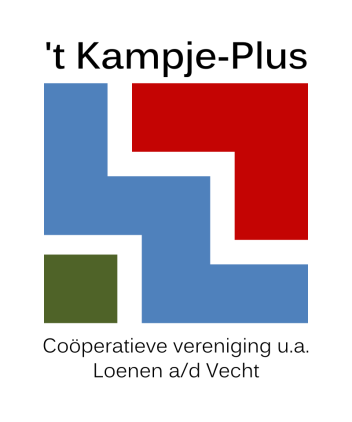 Voortgangsverslag, januari 2018‘t Kampje-Plus: wat ziet de één, wat merkt de ander ervan? En wat zien we van Studio Idee en alle plannen die voorbij komen? Bij het begin van het nieuwe jaar is het goed de balans op te maken en vooruit te blikken. 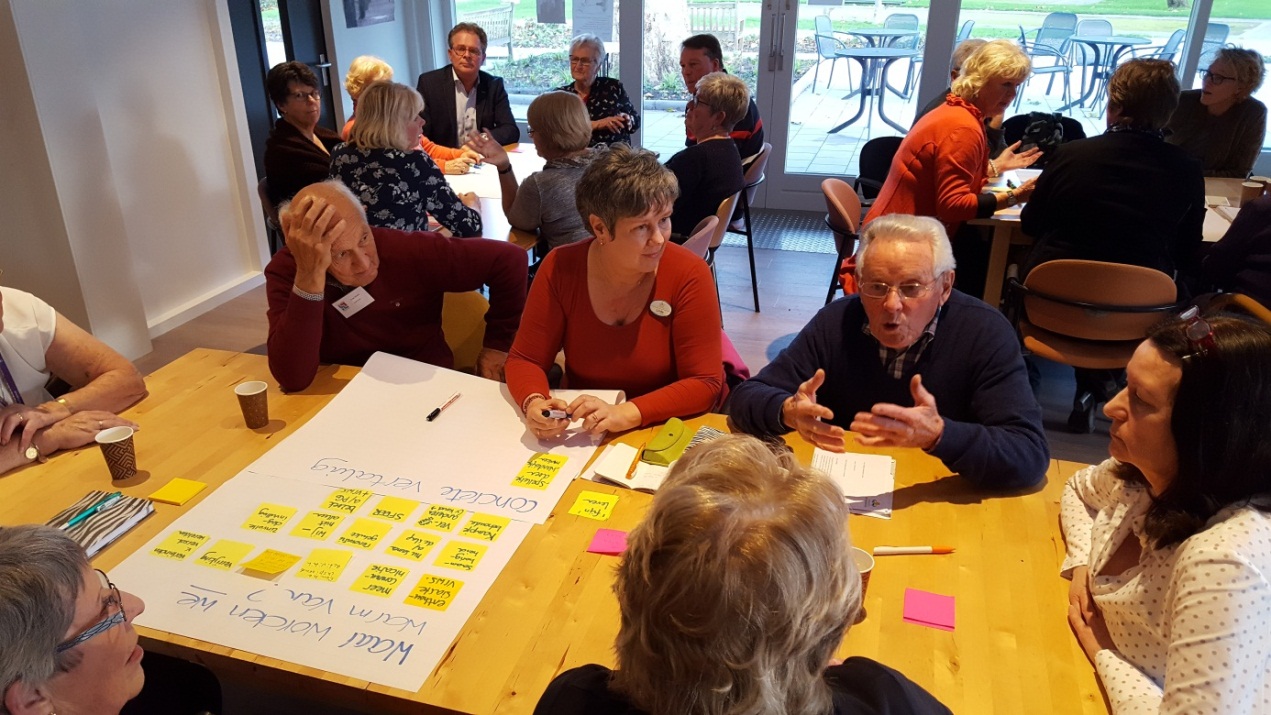 September 2016Bijna anderhalf jaar geleden kwam de buitenwereld definitief ’t Kampje binnen. Dat was in september 2016, met de officiële start van de Openbare Bibliotheek in het gebouw. Aan de andere kant van het gebouw waren twee jeu de boules banen verschenen en in september 2016 vond er een mooi  toernooi plaats. Wat later ging het Paramedisch Centrum Loenen (fysio en andere therapie) zich voorbereiden op de verhuizing en kreeg Kapsalon Belle haar nieuwe plek. Ook in september stond de verbouwing van ’t Kampje op het punt te beginnen en na de winter zou de tuin een grootse opknapbeurt gaan krijgen. Op het dak verschenen in december zonnepanelen. Tegelijk met de verbouwing nam het aantal woningen voor ouderen af. De appartementen werden flink opgeknapt, er kwamen nieuwe gezamenlijke ruimtes en maar liefst drie gemeenschappelijke keukens. Tegen de zomer van 2017 kon het nieuwe gebouw worden opgeleverd en had ook de tuin weer structuur gekregen. Het was een onrustige tijd sinds september 2016. Voor sommigen was het misschien spannend en veelbelovend, maar voor velen was het onoverzichtelijk en zelfs chaotisch. Precies in deze periode ging de coöperatie ’t Kampje-Plus uitwerking geven aan haar taak om het gebouw te beheren, met de bedoeling een fijne en veilige leefomgeving voor de bewoners te creëren samen met de andere partijen. Ook kreeg de coöperatie de taak om diverse activiteiten in het gebouw te gaan coördineren.   Een gemengde bewonersgroepEen van de eerste opdrachten betrof de verhuur-nieuwe stijl. Integratie werd daarbij het sleutelwoord. Voortaan zouden er niet meer alleen zorgbehoeftige ouderen in ‘t Kampje wonen maar ook zelfstandige senioren, die hun medebewoners in voorkomende gevallen een handje helpen. Er zouden zelfs maximaal 10 woningen beschikbaar komen voor mensen jonger dan 60 jaar. Dat alles vanuit de visie dat een meer gevarieerde vorm van samenwonen goed is voor het welzijn en de integratie van ouderen in de samenleving. Mede op verzoek van de Gemeente Stichtse Vecht werkte ’t Kampje-Plus mee aan dit experiment. Een speciale commissie, de Toewijzingscommissie ’t Nieuwe Kampje, ging zorg dragen voor een evenwichtige toewijzing van woningen aan nieuwe bewoners. Namens het bestuur van de coöperatie maakt Jan Landstra er deel van uit, naast de Zorggroep en Habion. Makelaar Van der Linden ondersteunt de commissie administratief. Toos Hoogveld, vrijwilliger bij ’t Kampje-Plus, is actief in de voorlichting aan belangstellende nieuwe bewoners. Wekelijks en soms dagelijks leidt zij aspirant-bewoners rond. De vernieuwing is gepresenteerd tijdens het ‘Open Huis’ op woensdag 24 mei voor media en belangstellenden. Sindsdien is er sprake van ’t Nieuwe Kampje. Op 20 januari 2018 is opnieuw een Open Huis voor belangstellenden gepland. Natuurlijk was te voorzien dat het nieuwe concept ook voetangels en klemmen heeft en dus ook discussie en vragen oproept. Het is dan ook van belang dat de centrale drie partijen - de Zorggroep, Habion en de coöperatie ’t Kampje-Plus - samen de verantwoordelijkheid hiervoor hebben durven nemen. Het experiment duurt tot 1 sept 2019 en wordt dan geëvalueerd.Om hoeveel woningen gaat het?Momenteel zijn er 89 sociale huurwoningen, waarvan 71 in ’t Nieuwe Kampje en 18 in Ter Beekhof. Daarnaast zijn er nog 15 appartementen voor senioren in Pleinzicht. De woningen in de sociale verhuur zijn bestemd voor mensen met een smalle beurs die hun appartement zelfstandig huren. Makelaar van der Linden is verantwoordelijk voor de verhuur.Van de 71 woningen in ’t Kampje vallen er ongeveer 36 onder de verantwoording van de Zorggroep, waaronder de gesloten psychogeriatrische afdeling (pg) met 28 woningen. Voor deze woningen regelt de Zorggroep de verhuur en hanteert zij een eigen wachtlijst. Deze appartementen vallen dus buiten de spelregels van de toewijzingscommissie voor de huurwoningen (het experiment).Er blijven dus ongeveer 35 woningen in ’t Nieuwe Kampje over die vallen onder het nieuwe experiment. Hier wonen senioren met veel zorg, met weinig zorg en senioren die geen zorg behoeven. Ook de 18 woningen in ter Beekhof vallen onder het experiment. In maximaal tien van de appartementen voor sociale verhuur kunnen mensen wonen die jonger zijn dan 60 jaar. Zij hebben zich bereid verklaard iets voor hun medebewoners te doen. Wat dat inhoudt kan variëren. Koken voor de bewoners Een belangrijk moment in de verbouwing was de oplevering van drie nieuwe keukens. Dit werd in februari 2017 gevierd met een pannenkoekenmaaltijd met bewoners.De keukens bieden de mogelijkheid om met en voor de bewoners, eventueel aangevuld met familie en betrokkenen van buiten, gezamenlijk een maaltijd te maken. De keuken beneden, achter de bibliotheek, is ook voor buitenstaanders te huur. Er is al diverse malen gebruik van gemaakt. Sinds mei 2017 is Toos Hoogveld, samen met andere vrijwilligers een kookgroep gestart met bewoners. Deze groep kookt elke woensdag tussen de middag een volledige maaltijd. Eerst soep of bouillon, daarna een ovenschotel, stamppot, gebakken aardappels, peertjes, stoofvlees en ga maar door. Ook maken zij heerlijke toetjes. Na het koken eten de deelnemers gezellig met elkaar en bepalen ze wat er de volgende keer op het menu zal staan. Iedereen kan meehelpen het eten klaar te maken maar het is geen verplichting. Sommigen gaan er gewoon even bij zitten om een praatje te maken. Meestal is er een groepje van ongeveer acht personen, er kunnen dus nieuwe deelnemers bij.Recreatiezaal ’t Kampje wordt Studio IdeeAan het eind van de verbouwing was de recreatiezaal aan de beurt. De keuken ging eruit en er verschenen in de zomer van 2017 twee nieuwe zalen, die door een schuifwand om te vormen zijn tot één grote ruimte. Sindsdien ging de coöperatie financiële middelen verwerven voor de inrichting en zich het hoofd breken over een aankleding, die betaalbaar is en aangenaam voor alle leeftijden. De zalen zijn nog niet officieel in gebruik genomen maar worden al voor tal van activiteiten benut, ook voor senioren. Zo is de weeksluiting op vrijdagmiddag een terugkerend evenement, is Sinterklaas op bezoek geweest, trad een zeemanskoor op, zijn er modeshows, gymnastiek voor senioren en veel meer.  Het is wel even wennen voor de medewerkers, vrijwilligers en bewoners van de Zorggroep dat hun oude recreatiezaal niet meer exclusief voor de bewoners van ’t Kampje is. Sommigen zouden willen dat het weer wordt, zoals het vroeger was. Maar dat is niet meer mogelijk. Dat is het gevolg van het overheidsbeleid en daar kan niemand wat aan doen.Over specifieke activiteiten voor de bewoners in de toekomst onderhandelt de coöperatie momenteel met de Zorggroep. Tegelijkertijd werkt Studio Idee aan een programma voor àlle burgers van Loenen en de omliggende kernen. Het wordt een ontmoetingscentrum waar kinderen kunnen spelen, hun (groot)ouders kunnen relaxen, alleengaanden elkaar kunnen treffen  en waar ook veel cultuur te beleven is. Er zijn intussen ook commerciële organisaties en Loenense verenigingen die de ruimte huren. Dat brengt dan weer geld in het laadje, dat voor de inrichting kan worden benut. Maar het is niet per definitie zo, dat commerciële activiteiten vóórgaan. Het vinden van een goed evenwicht is een punt van aandacht.  De naam: een prijsvraagOm de bevolking bij de veranderingen te betrekken, is in juni 2017 een prijsvraag georganiseerd. Honderdzeventig namen werden ingediend voor de ruimte, die een paar jaar eerder als  voorlopige naam ‘De Uitkijk’ had gekregen. Sommigen konden met de voorlopige naam goed leven, anderen waren er minder gelukkig mee. Er kwamen voorstellen uit Loenen, Vreeland, Loenersloot, Nieuwersluis en ver daarbuiten. In juli maakte een groepje betrokkenen - bestuursleden van ‘t Kampje-Plus en vertegenwoordigers van de bibliotheek en de cliëntenraad van ’t Kampje - een eerste selectie uit de binnengekomen namen. Deze groep stelde een voordracht op, die zij voorlegde aan een onafhankelijke, professionele jury van dorpsgenoten uit de wereld van de journalistiek. De jury kwam tot de keuze Studio Idee. De naam verwijst naar oud en nieuw: sinds 1969 was het een gebouw op de plek waar nu restaurant ’t Amsterdammertje staat, bestemd voor bedrijven, cultuur en allerlei vormen van expressie. Tegelijk, zo oordeelde de jury, “klinkt Studio Idee ook modern en pittig. Het is een plek voor dynamiek en voor nieuwe ideeën. De naam duidt niet alleen op de (geografische) locatie maar ook op wat er te gebeuren staat in het nieuwe complex”.Op zaterdag 26 augustus maakte wethouder Jacqueline Koops de naam  bekend tijdens een drukbezochte actiedag met ongeveer 300 bezoekers. De winnende naam was bedacht door Marije Vroom. Een speciale onderscheiding kregen Ruud Poort en Carien van der Poel met Loenen Centraal, Annemarie Greefhorst met De Plataan en Irene Verberkmoes met Vechthof. Wie betaalt dat eigenlijk?De eigenaar van het gebouw, woningcorporatie Habion, financierde de verbouwing. Habion nam ook de aanleg van terras en tuin voor zijn rekening. De Zorggroep zegde ondersteuning toe bij de dagelijkse exploitatie van de ruimte en bood aan personeel uit te lenen. Hoe dit precies vorm te geven, is nog een punt van aandacht.  De Gemeente steunde het experiment door subsidie te verlenen voor een parttime ‘kwartiermaker’ voor de duur van twee jaar. Dit is een professional die het programma in Studio Idee in de steigers zet en verder ontwikkelt. Ook stelde de gemeente stoelen beschikbaar uit het voormalige Loenense gemeentehuis.Dank zij een groepje enthousiaste vrijwilligers deed de coöperatie mee aan de jaarlijkse collecte van het Oranjefonds, zowel in 2016 als in 2017. De helft van de opbrengst was voor de eigen kas en dat leverde bij elkaar een kleine duizend euro op.  Een bijzonder geschenk was de toezegging van een Loenense musicus om haar concertvleugel te verplaatsen naar Studio Idee, zodra de inrichting een feit is. De Vermaatgroep, bekend van horecaconcepten o.a. in ziekenhuizen, musea en op Schiphol, schonk serviesgoed en isoleerkannen. Dank zij een groepje vrijwilligers is en wordt nog steeds - intensief gewerkt aan het werven via fondsen. Ook dat leverde mooie successen op:De STAG maakte met een grootse schenking de aanschaf van eerste klas audiovisuele apparatuur mogelijk.De Stichting Vrienden van ’t Kampje leverde de ringleiding voor slechthorenden.Het Prins Bernard Cultuurfonds zegde een bijdrage toe voor de aanschaf van een podium.Het KF Heinfonds deed hetzelfde.Het Coöperatiefonds van de Rabobank schonk vierduizend euro voor de inrichting van de keuken.Crowd-funding en actiedagOok particulieren en bedrijven boden steun, bijvoorbeeld door één of meer stoelen te financieren of een andere bijdrage te leveren tijdens de actiedag van 26 augustus 2017. Deze actiedag vormde een heel bijzondere vorm van crowd-funding. Wat begon met een bescheiden opzet om de bevolking kennis te laten maken met het nieuwe concept, groeide uit tot een ambitieuze onderneming, die de organisatoren bijna boven het hoofd groeide. Er waren informatiestands van verenigingen en bedrijven uit de omgeving en diverse voorstellingen zoals pianomuziek, zang, ballet en voorleessessies van de bibliotheek. Buiten stond een ijscokar, speelmateriaal voor kinderen en werd jeu de boules gespeeld. Er was ook een loterij. Maar het organiseren van een veiling bleek net iets te veel hooi op de vork. VrijwilligersBehalve financiële ondersteuning waren er van het begin af aan burgers - onder meer vrienden en relaties van bestuursleden - die met raad en daad steun boden. Of het nu ging om vervoer van tweedehands meubels, timmerwerk, het onderhouden van de website of, het aanvragen van subsidie, de materiële waarde van deze bijdragen was groot, evenals de effectiviteit en de morele betekenis. De organisatiestructuur: een nieuwe stichting en meerEén bestuur of twee besturen?Begin 2017 bestond het bestuur van de coöperatieve vereniging uit Frans Sträter (voorzitter), Jan Landstra (penningmeester), Toos Hoogveld (secretaris) en Thea de Bruin (pr en publiciteit). Lucie Mur was adviseur voor de inrichting. Annemiek Elling - geen bestuurslid - ondersteunde bij organisatorische en programmatische aangelegenheden. De bestuursleden gingen voortvarend te werk, deinsden voor geen enkele taak terug, maar braken bijna hun nek over het plan om speciaal voor Studio Idee een stichting op te richten. Waarom dan een stichting? Het advies kwam uit verschillende hoeken: uit het oogpunt van risicospreiding zou het verstandig zijn om de exploitatie van de Uitkijk in een aparte rechtspersoon onder te brengen. Zowel in financieel opzicht als met het oog op efficiency was dit wenselijk. Na intern beraad en na overleg met Habion startte het bestuur gesprekken met potentiële kandidaten om te bezien of zij mee wilden werken aan de vorming van een stichtingsbestuur. Tegelijk werkte het bestuur samen met deskundige adviseurs aan een ‘business case’ en aan concept-statuten voor de nieuwe stichting. Diverse kandidaten toonden belangstelling voor een plaats in het stichtingsbestuur, maar telkens bleek een bottleneck dat de coöperatieve vereniging te veel te zeggen zou hebben. Het was immers de bedoeling dat de stichting te werk zou gaan volgens de doelstelling van ’t Kampje-Plus. Om dit te bewaken zou de coöperatie op hoofdlijnen mede-sturing behouden. Eén kandidaat-bestuurslid voor de stichting investeerde bijzonder veel tijd in de operationalisering van de plannen, maar ook zij leek zich er uiteindelijk niet goed in te kunnen vinden dat de stichting niet geheel onafhankelijk zou zijn en zich minder commercieel zou kunnen opstellen dan gewenst. Na enige tijd besloot het merendeel van het coöperatiebestuur de gesprekken over de vorming van een stichting voorlopig te stoppen. Niet iedereen was daar gelukkig mee. Toos Hoogveld besloot haar bestuurslidmaatschap op te zeggen. Wel bleef zij even actief als tevoren meewerken aan het geheel. Thea de Bruin trok zich terug om andere redenen. Haar interesse ging vooral uit naar wonen en welzijn voor ouderen en minder naar Studio Idee. Zij koos ervoor om zich op de pr van ’t Nieuwe Kampje te gaan concentreren en niet meer de verantwoordelijkheid voor het geheel te dragen.Annemiek Elling vulde tijdelijk de lacune in en is in de ledenvergadering van september 2017 gekozen tot (tijdelijk) secretaris. Het bestuur is Thea en Toos zeer dankbaar voor hun (blijvende) inzet, ook na deze lastige periode.Trekkersgroep en stichtingsbestuurMaar nog altijd had het bestuur van de coöperatie grote behoefte aan versterking. In het voorjaar van 2017 besloot het de strategie te wijzigen. Het wilde zich eerst gaan concretiseren op de randvoorwaarden, zoals op de inrichting van de ruimte en de start van het programma. Het vormen van een stichting stond op het tweede plan maar wel zouden alvast de statuten voor een stichting worden voorbereid. Voor al deze taken riep het bestuur een zogenaamde trekkersgroep in het leven, die op bestuurlijk niveau wilde meedenken en meewerken. De groep stond onder voorzitterschap van Frans Sträter. Deelnemers waren: Wim Thijs (financiële zaken), Joseph Toonen (contact met gemeente en andere partijen; onderwijs en meer), Maarten Finkensieper (business case, financiële, belastingtechnische en juridische zaken), Naomi Slijngard (marketing en publiciteit) en iets later Marie-Madeleine Claassen (algemene zaken). De groep vergadert sinds het voorjaar iedere twee weken. Ook de ‘kwartiermaker’ is daarbij. Er is een prettige werksfeer en er wordt goede voortgang geboekt.Op 5 december 2017 hebben de statutaire en andere voorbereidingen een mijlpaal bereikt. Geleidelijk aan vond de trekkersgroep de situatie rijp voor de oprichting van de stichting. Ook de ledenvergadering had op 21 september, na kritische vragen, groen licht gegeven. Zo kon op 5 december het stichtingsbestuur worden opgericht. Twee leden uit de trekkersgroep namen zitting in het bestuur: Marie-Madeleine Claassen (secretaris) en Wim Thijs (penningmeester). Frans Sträter werd voorzitter, wat betekent dat hij na een zorgvuldige overdracht van zijn taken het bestuur van de coöperatie zal verlaten. KwartiermakerMet ingang van 1 september 2017 heeft het bestuur van de coöperatie, dank zij gemeentesubsidie, voor twee dagen per week een ‘kwartiermaker’, in de persoon van Carol Barenbrug. Zij was al sinds mei in deze functie als vrijwilliger betrokken en nam onmiddellijk veel werk op zich. Sinds in september de verhuur van de ruimtes op gang is gekomen, draagt zij de eerste verantwoordelijkheid voor de exploitatie van Studio Idee. Zij maakt afspraken met klanten voor verhuur en gebruik. Ze bouwt aan een netwerk van nieuwe klanten voor maatschappelijke en culturele activiteiten en pakt de programmering voor de toekomst aan. Deelname aan diverse overleggroepenAfgezien van het reguliere bestuurlijke werk nam het bestuur van de coöperatie deel aan (of was voorzitter van) diverse overlegorganen: De Stuurgroep, bestaande uit ’t Kampje-Plus, gemeente Stichtse Vecht, Zorggroep de Vechtstreek en Woningcorporatie Habion. Deze geeft sturing op grote lijnen. De stuurgroep benoemde uit haar midden een ‘kernteam’ voor de concrete uitwerking, vooral betreffende de verbouwing. In talloze werkgroepjes rondom specifieke thema’s (kleuren, techniek, sociaal, financieel, tuin) gaf de coöperatie adviezen.Het Participantenoverleg met alle partijen die ruimte huren in het complex. De coöperatie is voorzitter. Omdat er teveel onduidelijk was over spelregels en bevoegdheden, die in het participantenoverleg wel steeds ‘op tafel’ kwamen maar niet goed konden worden beantwoord, heeft dit overleg een poosje op een zacht pitje gestaan. Sinds november 2017 functioneert het weer volledig. Tenslotte onderhoudt ’t Kampje-Plus contacten met vele externe relaties: met de Gemeente, Welzijn Stichtse Vecht, de Dorpsraad en vele andere organisaties die betrokken zijn bij ’t Nieuwe Kampje en/of Studio Idee. De ledenvergadering’t Kampje-Plus heeft inmiddels 81 leden. Tijdens de bestuurlijke perikelen zijn de leden regelmatig geïnformeerd of geraadpleegd. Ook zijn de leden steeds op de hoogte gebracht van de verbouwing en de voortgang rond de actiedag. Op 20 september 2017 vond een levendige en positieve ledenvergadering plaats met ongeveer 25 personen. Daarin werd duidelijk dat er veel vragen leven en dat veel van het werk van de bestuursleden zich achter de schermen voltrekt. De leden vroegen om een voortgangsbericht dat voor algemeen publiek toegankelijk is (dit bericht).De exploitatie van het geheel werd gezond bevonden, nadat deze al was goedgekeurd door accountants van bureau Hulsman & Roestenburg. Wel waarschuwde de penningmeester alvast dat de jaarrekening over 2017 beduidend grotere financiële posten zal bevatten, vanwege de binnengekomen subsidiegelden en de uitgaven die op basis daarvan gedaan worden (o.a. voor kwartiermaker en audiovisuele apparatuur). Habion geeft ruimte om te experimenteren en het experiment volwassen te laten worden. Daarom hoeft de eerste twee jaar nog geen huur te worden betaald. Maar daarna moet Studio Idee op eigen krachten kunnen functioneren. Dat betekent ook huur betalen, die ‘verdiend’ moet worden uit de inkomsten. Er was in de ledenvergadering veel waardering - en applaus - voor de transparante informatie en er kwamen zelfs nieuwe kandidaat-bestuursleden uit de vergadering voort, iets wat de coöperatie hard nodig heeft.Blik op de toekomstEr staan nog veel regelzaken op het programma. Tegelijk zal de inhoud, en met name het programma in Studio Idee, vastere vormen krijgen. De bewonersHet welbevinden van de bewoners en de verhuur van leegstaande woningen vragen in de komende tijd aandacht. Er is veel behoefte aan informatie en communicatie. Wie moet je waarvoor bellen? Hoe weten je welke activiteiten er zijn? Of hoe weet je hoe het gaat met een mede-bewoner? Er zal met regelmaat een Nieuwsbrief verschijnen, liefst ook met bewoners in de redactie. Habion maakt voor iedere bewoner een map met informatie over wie wat doet in het gebouw en meer. Op zaterdag 20 januari is er een ‘Open Huis’ voor mensen die interesse hebben om te komen wonen in ’t Nieuwe Kampje. Op zaterdag 3 februari organiseert de coöperatie een gezellige borrel voor familieleden, mantelzorgers en bewoners van t Nieuwe Kampje, Pleinzicht en Ter Beekhof. Er is dan gelegenheid te kijken naar een film over de woongemeenschap van een vergelijkbaar wooncomplex in Voorst en er is volop gelegenheid om vragen te stellen en elkaar bij te praten. BewegwijzeringVoor bezoekers, en soms ook voor bewoners, is het dringend noodzakelijk om goede aanwijzingen te krijgen over waar welke woningen zijn, waar de kapper is, Welzijn Stichtse Vecht, de bibliotheek, de fysiotherapeut enz. De bewoners hebben hun stem kunnen uitbrengen voor namen van de woonkeukens. Alle bordjes zullen er in februari hangen. Ook de bewegwijzering aan de buitenzijde van het gebouw komt aan de beurt. HorecavergunningDe omgevingsvergunning, voorwaarde om een horecavergunning te kunnen aanvragen, is met grote vertraging eind december 2017 binnengekomen. Het verkrijgen van de noodzakelijke horecavergunningen staat voor de eerste maanden van 2018 gepland. Dit betreft de horeca-exploitatievergunning (inrichting, ventilatie e.d.) en de drank- en horecavergunning.
SchoonmaakEen belangrijk aandachtspunt is de permanente evaluatie van de schoonmaakregeling voor het gebouw. De makelaar is hiervoor in eerste instantie verantwoordelijk, maar het is ook een punt van zorg voor alle gebruikers van het complex.Studio IdeeDe voltooiing van de inrichting van Studio Idee is aan de orde en het tot stand brengen van een regulier programma met participatie van de bevolking. Speeltoestellen  Buiten, bij het terras, zullen speeltoestellen voor kleine kinderen komen. Daarvoor moeten fondsen worden geworven en zal contact worden gelegd met de kinderopvang en ouders uit de directe omgeving.VrijwilligersDe besturen van de coöperatie en van Studio Idee zijn actief bezig met de werving van vrijwilligers. Er is ook contact met Welzijn Stichtse Vecht en de Zorggroep om van elkaar te leren en na te gaan in hoeverre samenwerking mogelijk is.LedenwervingIn 2018 start een campagne om nieuwe leden te werven. De leden krijgen korting voor evenementen in Studio Idee.PRSystematische marketing is een punt van aandacht, die ook gericht is op de omliggende dorpen, zoals Loenersloot en Vreeland. ConvenantAan de vele taken die er liggen kan in het vervolg meer efficiënt gewerkt worden, nu er een goede taakverdeling tussen stichting en coöperatie tot stand komt. Om die samenwerking en afstemming te ondersteunen wordt begin 2018 een convenant gemaakt.LedenvergaderingOp 21 februari ligt het concept-convenant voor in de ledenvergadering. Ook het aftreden van bestuursleden en aanstellen van nieuwe leden is dan aan de orde.In dit takenpakket en meer algemeen in het gehele veranderingsproces springen er twee kwesties uit  de komende tijd extra aandacht vragen: de nieuwe rol van de Zorggroep en het programma in Studio Idee. De zorgDe zorggroep zet zich onverminderd in voor haar zorgtaken, maar bewoners, vrijwilligers en medewerkers van de Zorggroep vinden het soms lastig om aan de vele veranderingen te wennen. Er is dringend behoefte aan goede informatie. Maar ook sturing, begeleiding en een open attitude ten opzichte van de vernieuwing zijn aandachtpunten. Hier is een cruciale rol weggelegd voor het management van de Zorggroep. Zij begeleiden immers hun medewerkers in het veranderingsproces, luisteren naar hun vragen en spelen deze zo nodig door aan de daarvoor in aanmerking komende instanties. Om de Zorggroep te ondersteunen bij de vele vragen die er leven, organiseerde Habion in het najaar van 2017 een aantal ganggesprekken met bewoners en vervolgens een discussiemiddag op 13 november met zorgmedewerkers en vrijwilligers. Centraal stond de kwestie hoe beter handen en voeten te geven aan ouder worden in ’t Nieuwe Kampje. De aftrap op de discussiemiddag deden wethouder Jacqueline Koops, directeur Peter Boerenfijn van Habion, directeur Jeroen Schackman van de Zorggroep en Frans Sträter van ’t Kampje-Plus.Jeroen Schackman legde uit dat niet meer ‘verplegen en verzorgen’ in het huidige concept centraal staat. Natuurlijk is dat een belangrijke voorwaarde, maar het gaat nu meer om ‘fijn wonen’. Dat heeft betrekking op goed eten, sociale contacten en een zinvolle dag invulling. Daarvoor is het nodig verschillende werelden met elkaar te verbinden maar zover is het nog niet, zo constateerde hij en zo bleek ook uit de discussie. Er zijn misverstanden en soms ook teleurstellingen, bijvoorbeeld over het ontbreken van een moment om gezamenlijk koffie te drinken zoals vroeger. Er komen in de toekomst wel vaste momenten waarop de recreatieruimte (Studio Idee) voor iedereen toegankelijk is. Maar nu is dat nog niet zover en zijn de bewoners aangewezen op de zitjes in ’t Nieuwe Kampje. Soms kunnen vrijwilligers en zorgmedewerkers dit niet goed uitleggen aan de bewoners, omdat zij zelf ook niet weten hoe het zit.In goede samenwerking tussen de verschillende partijen wordt aan verbetering gewerkt.  Studio IdeeHet jaar 2018 wordt ‘de’ testcase voor Studio Idee. Gaat het programma draaien tot tevredenheid van de bewoners van de regio èn van ’t Nieuwe Kampje? Zien de financiële perspectieven er goed uit en zijn de basisvoorwaarden geschapen? ProgrammaVoor het programma is het marktonderzoek uit 2016 van Jan Landstra en Annemiek Elling nog altijd een goede basis, zo werd ook in de ledenvergadering van 20 september 2017 opgemerkt.  Het programma zal globaal gezien drie elementen kennen:Vrije inloop (café overdag), op vaste tijden, om de ontmoeting tussen inwoners van de streek mogelijk te maken.Besloten bijeenkomsten. Vooral de kleine zaal wordt regelmatig verhuurd voor een vergadering, cursus e.d.Speciale publieke evenementen, zoals een klein concert, presentatie van schrijver, filmavond en veel, veel meer. Er zullen kleine groepjes komen die plannen ontwerpen, bijvoorbeeld voor kinderactiviteiten (zoals poppenkast), literatuur, muziek, kunst- of fototentoonstellingen. De initiatiefnemers van deze groepjes worden aangestuurd door de kwartiermaker. VoorwaardenOm het programma goed te laten verlopen is nodig dat er:veel vrijwilligers actief zijn. Allereerst is er behoefte aan goede bar- en buffetbediening.afstemming en samenwerking plaatsvinden op regionaal niveau; bijvoorbeeld met ’t Web en Welzijn Stichtse Vecht.   fondsen benaderd worden, collectes gehouden en vormen van crowd funding worden opgezet.Veel van het werk voor Studio Idee zal in de toekomst niet meer vanuit de coöperatieve vereniging plaatsvinden maar vanuit Studio Idee. De coöperatie zal toetsen of aan de basisbeginselen wordt voldaan. januari 2018Coöperatieve Vereniging ’t Kampje-Pluswww.kampje-plus.nlinfo@kampje-plus.nl 